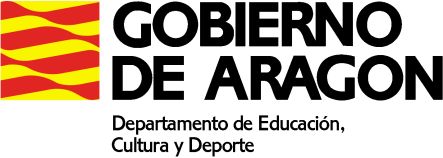 PLAN DE ACTIVIDADES DURANTE LA SUSPENSION DE LAS CLASES LECTIVAS PRESENCIALES (14 a 22 de abril de 2020)CURSO: Preparación de Pruebas de Acceso a Grado MedioMATERIA: Ciencias SocialesPROFESOR/A: Nuria TobajasMAIL del docente: ntobajas@educa.aragon.esACTIVIDADES SEMANA 4Prueba del examen de la parte de ciencias sociales del año 2017 (adjunto).ACTIVIDADES SEMANA 5Parte de ámbito social de los exámenes (adjuntos).Examen 2016 – Ejercicios 1, 3 y 4Examen 2015 – Ejercicios 3 y 4Examen 2014 – Ejercicio 3Nota: se pueden preguntar dudas por correo electrónico. Nota: Se envían las actividades y serán corregidas por la profesora con las aclaraciones correspondientes.ACCESO A MATERIALES ON LINE DE DIFERENTES NIVELES Y MATERIASAcceder a la siguiente dirección: http://aula2.educa.aragon.es/moodle/Elegir una de las enseñanzas: Acceso a Grado MedioAcceso a Grado SuperiorCompetencias Clave de Nivel 2Competencias Clave de Nivel 3ESPADSeleccionar el botón: Entrar como invitadoUtilizar la contraseña adecuada a la enseñanza seleccionada: Competencias Clave N2: estuClaven2_15Competencias Clave N3: estuClaven3_15Acceso a Grado Medio: estuGM_15Acceso a Grado Superior: estuGS_15ESPAD: estuEspad_15www.casacanal.es 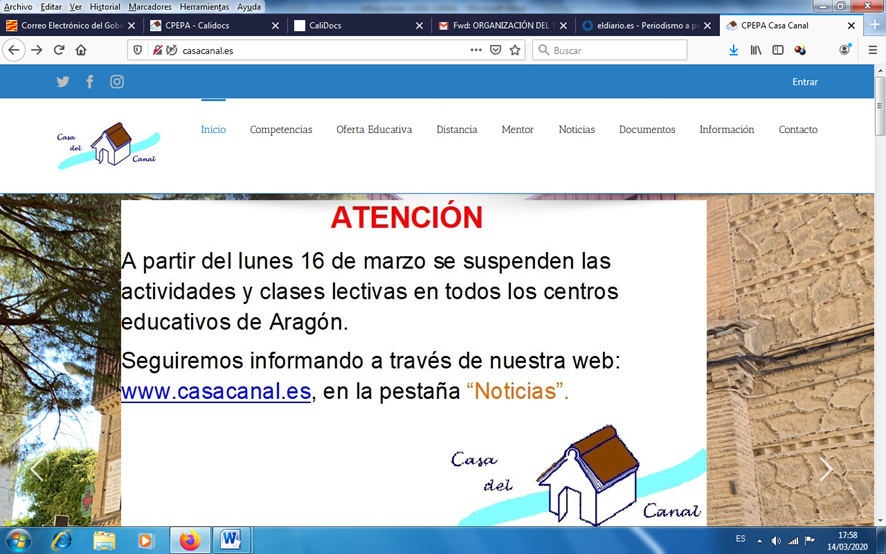 